Have color guard questions? Don’t know who to ask?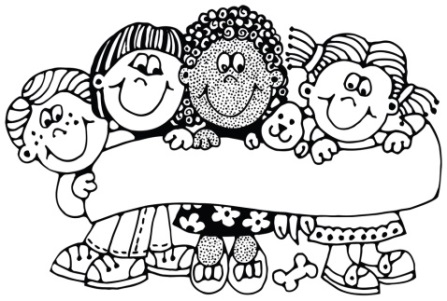   Now you  do!                                      Color Guard Buddy Call a …                              Elizabeth Shillinglaw: 225-2609 or eshillinglaw@triad.rr.comStacey Yarborough: 251-5845 or staceyyarbrough@ymail.com 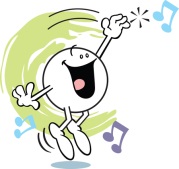 